           БОЙОРОК                                                                       РАСПОРЯЖЕНИЕ           27 ноябрь 2019г.                          №29                             27 ноября 2019г.           Ивановка ауылы                                                             село ИвановкаОб ответственных лицах по оказанию муниципальных услуг в сельском поселении Ивановский сельсовет муниципального района Хайбуллинский район Республики БашкортостанВ целях повышения уровня оказания муниципальных услуг(функций),в соответствии с Федеральным законом от 27.07.2010 № 210-ФЗ «Об организации предоставления государственных и муниципальных услуг», постановлением Правительства Республики Башкортостан от 21.04.2009 № 147 «О порядке формирования и ведения Перечня государственных услуг Республики Башкортостан», постановлением Правительства Республики Башкортостан от 03.03.2014 № 84 «О государственных информационных системах Республики Башкортостан, обеспечивающих предоставление в электронной форме государственных и муниципальных услуг (исполнение функций)», постановлением Правительства Республики Башкортостан от 20.07.2018 № 346 «О внесении изменений в некоторые решения Правительства Республики Башкортостан», Администрации сельского поселения Ивановский сельсовет муниципального района Хайбуллинский район Республики Башкортостан:УТВЕРДИТЬ:1. Главу сельского поселения Ивановский сельсовет муниципального района Хайбуллинский район Абдуллина Руслана Шагитовича ответственным должностным лицом за оказание муниципальных услуг (функций).2. Управляющего делами сельского поселения Ивановский сельсовет муниципального района Хайбуллинский район Ильбакову Нилю Кулбулдыевну  назначить ответственным исполнителем за разработку, утверждения и внесение изменений в административные регламенты, ввод актуальных данных в систему «РГМУ», ввод отчетности в государственной автоматизированной системе «Управление» в Республике Башкортостан (федеральном сегменте государственной автоматизированной системы «Управление») (далее - ГАС «Управление») по муниципальным услугам (функциям).3. Управляющему делами сельского поселения Ивановский сельсовет:РАЗРАБОТАТЬ:- порядок разработки и утверждения административных регламентов предоставления муниципальных услуг (функций) в сельском поселении Ивановский сельсовет              муниципального района Хайбуллинский район Республики Башкортостан.- порядок формирования и ведения Перечня муниципальных услуг (функций) сельского поселения Ивановский сельсовет муниципального района Хайбуллинский район Республики Башкортостан.- провести инвентаризацию по видам оказываемых муниципальных услуг (функций) и сформировать проект Перечень муниципальных услуг (функций) сельского поселения Ивановский сельсовет муниципального района Хайбуллинский район Республики Башкортостан.4. Контроль за исполнением настоящего распоряжения возложить на управляющего делами сельского поселения Ивановский сельсовет Ильбакову Н.К.Глава сельского поселения                                      Р.Ш.АбдуллинБАШКОРТОСТАН РЕСПУБЛИКАҺЫХӘЙБУЛЛА РАЙОНЫМУНИЦИПАЛЬ РАЙОНЫИВАНОВКА АУЫЛ СОВЕТЫАУЫЛ БИЛӘМӘҺЕХАКИМИӘТЕ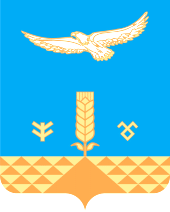 АДМИНИСТРАЦИЯСЕЛЬСКОГО ПОСЕЛЕНИЯИВАНОВСКИЙ СЕЛЬСОВЕТМУНИЦИПАЛЬНОГО РАЙОНАХАЙБУЛЛИНСКИЙ РАЙОНРЕСПУБЛИКИ БАШКОРТОСТАН